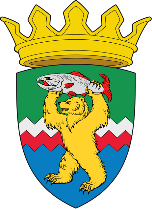 РОССИЙСКАЯ ФЕДЕРАЦИЯКАМЧАТСКИЙ КРАЙЕЛИЗОВСКИЙ МУНИЦИПАЛЬНЫЙ РАЙОНДУМА ЕЛИЗОВСКОГО МУНИЦИПАЛЬНОГО РАЙОНАРЕШЕНИЕ1 ноября 2022 № 1774                                                                        г. Елизово125 сессия           Руководствуясь статьей 26 Устава Елизовского муниципального района, частью 2 Главы 4 Регламента Думы Елизовского муниципального района, учитывая итоги тайного голосования,Дума Елизовского муниципального районаРЕШИЛА:   	1. Избрать заместителем председателя Думы Елизовского муниципального района на непостоянной основе Гаглошвили Артёма Мерабиевича.2. Настоящее Решение вступает в силу со дня его принятия. Председатель ДумыЕлизовского муниципального района 		     	            А.Ю. Липатов